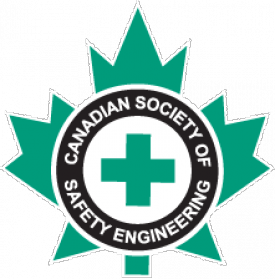 ROSE CITY CHAPTER MEETING MINUTESJanuary 21, 2020WELCOME & INTRODUCTIONSMichelle Ruest welcomed all guests, and all members introduced themselves.PRESENTATION – FIRE PREVENTION John Lee (Chief Fire Prevention Officer) from Windsor Fire presented on the procedures that all companies should be aware of in relation to fire prevention as well as the following topics:
Employers obligations to abide by the Fire Code.
The different responses you will receive depending on the situation and building.Additionally, the committee had the opportunity to ask Mr. Lee on any other fire related questions.THREADS OF LIFE Lisa Graham has volunteered to help organize a walk in the Windsor-Essex area for Threads for Life. The walk will be held at Malden Park on May 3rd, 2019.There is a need for volunteers for a number of sub-committees: Sponsorship, Registration, Volunteer Recruitment, Promotions, and Logistics. If interested please email Lisa.Graham@wrh.on.caThe chapter voted in favor to donate $500 to help out Lisa with the walk in Windsor.VENUE DISCUSSION 2020 Michelle Ruest discussed the destination of our meetings going forward:A vote was held on destinations for our next meetings, the options were as follows:LA Grill- LaSalleLA Grill- WindsorBeach GroveLumber JackThe committee voted in favor of LA Grill-Windsor for our meetings going forward, however, this is subject to change as we continue to look for the best location for the chapter.UPDATE ON MEMBERSHIP Diana Kempe discussed the current state of our membership numbers and her future goal of bringing in new students and professionals to the committee.The chapter now has 27 members, 5 being new members.Tim Lauzon discussed a 100-word essay contest that will involve Highschool, College and University students. The winning students will win free memberships to the CSSE: Rose City Chapter.CONFERENCE UPDATE Ron Rentola noted some improvements that needed to be made for this year’s conference:
Begin planning earlier in the year.Emphasis on advertisement to gain more foot traffic to return more value to our vendors.UPDATE ON NATIONAL CONFERENCE Michelle Ruest discussed the 2020 CSSE National Conference:Conference will be taking place in St. Johns Newfoundland during the last week of September.If you are interested in attending local courses to help get your CSSE certification please email rosecitycsse@gmail.com.
ACCOUNT INFORMATION Tom Trzos gave an update on the committees financial standing:
The financial gains from the conference will be reinvested to allow for more value return to the chapter members.CHAPTER TOURSTim Lauzon discussed the upcoming Windsor salt mine tours:
The time and date will be finalized in February; however, it will most likely take place during the month of April.  Q&A NEW BUSINESS Michelle discussed the election for the executive and a vote was held in regards to when they will begin:As per vote it was decided elections will begin in March and potential new members will take on their new roles in May/June 2020. NEXT CSSE MEMBER MEETING  February 18, 2020 – Lumberjack-WindsorADJOURNMENT